ISTITUTO COMPRENSIVO STATALE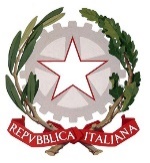 “Piero Gobetti”Scuola dell’Infanzia – Primaria – Secondaria di 1° gradoCALTAGIRONEAUTODICHIARAZIONE ASSENZA DA SCUOLA PER MOTIVI DI SALUTE NON SOSPETTI PER COVID-19 E PER MOTIVI DI FAMIGLIAIl/la sottoscritto/a_________________________________________________________________________ nato/a a _________________________________________ il _____________________________________ e residente in ____________________________________________________________ in qualità di genitore (o titolare della responsabilità genitoriale) di __________________________________________, nato/a_________________________________il________________frequentante la classe______________ consapevole di tutte le conseguenze civili e penali previste in caso di dichiarazioni mendaci, e consapevole dell’importanza del rispetto delle misure di prevenzione finalizzate alla diffusione  di COVID-19 per la tutela della salute della collettività.DICHIARAche il proprio figlio/a può essere riammesso al servizio/scuola poiché nel periodo di assenza dallo stesso:NON HA PRESENTATO alcuna patologia degna di nota e può pertanto riprendere l’ordinaria attività scolastica. NON È MAI STATO SINTOMATICOche nei giorni di assenza NON È VENUTO IN CONTATTO con sintomatici soggetti a rischio di infezione da COVID -19Di essersi attenuto alle norme vigenti in materia di prevenzione della diffusione del contagioIn caso il figlio/a abbia presentato sintomi:- è stato valutato clinicamente dal Pediatra di Libera scelta/Medico di Medicina Generale (PLS/MMG) dottor/ssa______________________________________________________________________- sono state eseguite le indicazioni fornite- il bambino/a non presenta più sintomi da almeno 48 ore- la temperatura misurata prima dell’avvio a scuola è di________ gradi centigradi.COMUNICAche per motivi familiari il proprio figlio/a è stato assente da scuola dal____________________________ al______________Luogo e data________________						Firma Il genitore (o titolare della responsabilità genitoriale)								____________________________________	